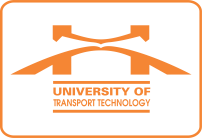 Ngày, thángThời gianĐịa điểm - Nội dungChủ trìThứ Hai15/4SángNghỉ bù Lễ Giỗ Tổ Hùng Vương (đến hết ngày 15/4/2019)Thứ Hai15/4ChiềuThứ Ba16/4SángThứ Ba16/4ChiềuThứ Tư17/4Sáng
8h00Nội dung: Sinh viên tham gia giải bóng chuyền sinh viên các trường Đại học, Cao đẳng khu vực Hà Nội năm 2019.Thành phần: Bộ môn GDTC, đoàn tham gia theo quyết định số 944 ngày 29/3/2019 của Hiệu trưởng trường Đại học Công nghệ GTVT.Địa điểm: Sân vận động trường Đại học Hà Nội.Ban tổ chứcThứ Tư17/4Chiều14h00Nội dung: Triển khai xây dựng CTĐT theo CDIO.Thành phần: Ô Lâm, bà Hạnh, Ô Minh, Ô Dũng (Đào tạo); Ô Thế Anh, Ô Huỳnh (KTĐBCLĐT); lãnh đạo khoa và trưởng các bộ môn khoa Công trình.Địa điểm: Phòng họp tầng 2, nhà H1.PHT Nguyễn Hoàng LongThứ Tư17/4Chiều14h00Nội dung: Làm việc với các sở ban ngành tỉnh Vĩnh Phúc. Phòng QLĐT&XDCB chuẩn bị nội dung.Thành phần: Hiệu trưởng, PHT Khiêm, Ô Trinh (KHCN-HTQT), Ô Hiếu (QLĐT&XDCB), Ô Sơn (ĐT), Ô Quyền (HCQT).Địa điểm: Phòng họp tầng 3, Sở KHĐT Tỉnh Vĩnh Phúc.Sở KHĐT
Vĩnh PhúcThứ Năm18/4Sáng
8h30Nội dung: Họp đảng ủy bộ phận mở rộng cơ sở đào tạo Thái NguyênĐịa điểm: CSĐT Thái NguyênThứ Năm18/4Chiều
13h30Nội dung: Sinh viên tham gia giải bóng chuyền sinh viên các trường Đại học, Cao đẳng khu vực Hà Nội năm 2019.Thành phần: Bộ môn GDTC, đoàn tham gia theo quyết định số 944 ngày 29/3/2019 của Hiệu trưởng trường Đại học Công nghệ GTVT.Địa điểm: Sân vận động trường Đại học Hà Nội.Ban tổ chứcThứ Sáu19/4Sáng9h30Nội dung: Làm việc với Trường ĐH Quốc tế Bắc Hà. Phòng KHCN-HTQT chuẩn bị nội dungThành phần: TS Hùng (HĐT), các PHT, Ô Trinh (KHCN-HTQT), Ô Thanh (CNTT).Địa điểm: Trường ĐH Quốc tế Bắc HàPhòng HCQT chuẩn bị xe xuất phát tại Trường từ 8h30.Hiệu trưởngThứ Sáu19/4Chiều
13h30Nội dung: Sinh viên tham gia giải bóng chuyền sinh viên các trường Đại học, Cao đẳng khu vực Hà Nội năm 2019.Thành phần: Bộ môn GDTC, đoàn tham gia theo quyết định số 944 ngày 29/3/2019 của Hiệu trưởng trường Đại học Công nghệ GTVT.Địa điểm: Sân vận động trường Đại học Hà Nội.Ban tổ chứcThứ Sáu19/4Chiều16h00Nội dung: Duyệt tổ chức khai mạc Hội thao Kỷ niệm Ngày Quốc tế Lao động và chào mừng Tháng Công nhân năm 2019Thành phần: Ban Tổ chức Hội thao, Bộ môn Giáo dục thể chất. Địa điểm: Cơ sở Vĩnh PhúcBan Tổ chức
Hội thaoThứ Bảy
20/4Sáng7h15
(Cả ngày)Nội dung: Hội thao Kỷ niệm Ngày Quốc tế Lao động và chào mừng Tháng Công nhân năm 2019 Thành phần: Ban Giám hiệu; Chủ tịch HĐT; Ban Tổ chức Hội thao; BCH Công đoàn Trường; Lãnh đạo các đơn vị; Chủ tịch Công đoàn bộ phận; các đoàn vận động viên và tập thể CB-VC-NLĐ trong toàn Trường.Địa điểm: Cơ sở Vĩnh phúcChi tiết chương trình tổ chức Hội thao Ban Tổ chức
Hội thaoThứ Bảy
20/4ChiềuChủ nhật
21/4SángChủ nhật
21/4Chiều